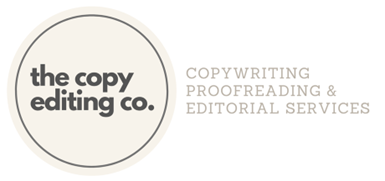 
Please fill out the below questionnaire in as much detail as you can.Whilst some of these questions may require careful thought and consideration, they endeavour to ensure that the brief is clear and understood by all parties and minimise the need for additional edits and revisions. Taking the time now to provide as much relevant supporting information as possible will most certainly assist in ensuring that you are presented with content and / or services in line with your vision and expectations from the outset.
CLIENT / BUSINESS INFORMATIONCLIENT / BUSINESS INFORMATIONCLIENT / BUSINESS INFORMATIONCLIENT / BUSINESS INFORMATIONCLIENT / BUSINESS INFORMATIONCLIENT / BUSINESS INFORMATIONCLIENT / BUSINESS INFORMATIONCLIENT / BUSINESS INFORMATIONName of Primary Contact:Name of Primary Contact:Name of Business:Name of Business:Nature of Business:Nature of Business:Address:Postcode:Address:Postcode:Landline: Mobile: Mobile: Email: Email: Preferred Method of Contact:Preferred Method of Contact:GENERAL SERVICES REQUIRED
Please check the service(s) that you require:-GENERAL SERVICES REQUIRED
Please check the service(s) that you require:-GENERAL SERVICES REQUIRED
Please check the service(s) that you require:-GENERAL SERVICES REQUIRED
Please check the service(s) that you require:-GENERAL SERVICES REQUIRED
Please check the service(s) that you require:-GENERAL SERVICES REQUIRED
Please check the service(s) that you require:-GENERAL SERVICES REQUIRED
Please check the service(s) that you require:-GENERAL SERVICES REQUIRED
Please check the service(s) that you require:-Proofreading:-Proofreading:-Proofreading:-     Digital Media     Digital Media     Digital Media     Print Media     Print MediaCopyediting Services:-Copyediting Services:-Copyediting Services:-     Digital Media     Digital Media     Digital Media     Print Media     Print MediaCopywriting Services:-Copywriting Services:-Copywriting Services:-     Digital Media     Digital Media     Digital Media     Print Media     Print MediaPlease provide a brief summary of your project requirements below:-Please provide a brief summary of your project requirements below:-Please provide a brief summary of your project requirements below:-Please provide a brief summary of your project requirements below:-Please provide a brief summary of your project requirements below:-Please provide a brief summary of your project requirements below:-Please provide a brief summary of your project requirements below:-Please provide a brief summary of your project requirements below:-OTHEROTHEROTHEROTHEROTHEROTHEROTHEROTHERHow did you hear about The Copyediting Co. Ltd?How did you hear about The Copyediting Co. Ltd?How did you hear about The Copyediting Co. Ltd?How did you hear about The Copyediting Co. Ltd?How did you hear about The Copyediting Co. Ltd?How did you hear about The Copyediting Co. Ltd?How did you hear about The Copyediting Co. Ltd?How did you hear about The Copyediting Co. Ltd?     Recommendation by a Friend / Colleague                              LinkedIn     Search Engine (ie. Google, Yahoo, Bing)                                  Blog or Publication     Social Media (ie. Facebook, Instagram, Twitter)                    Local Listings Advert     Recommendation by a Friend / Colleague                              LinkedIn     Search Engine (ie. Google, Yahoo, Bing)                                  Blog or Publication     Social Media (ie. Facebook, Instagram, Twitter)                    Local Listings Advert     Recommendation by a Friend / Colleague                              LinkedIn     Search Engine (ie. Google, Yahoo, Bing)                                  Blog or Publication     Social Media (ie. Facebook, Instagram, Twitter)                    Local Listings Advert     Recommendation by a Friend / Colleague                              LinkedIn     Search Engine (ie. Google, Yahoo, Bing)                                  Blog or Publication     Social Media (ie. Facebook, Instagram, Twitter)                    Local Listings Advert     Recommendation by a Friend / Colleague                              LinkedIn     Search Engine (ie. Google, Yahoo, Bing)                                  Blog or Publication     Social Media (ie. Facebook, Instagram, Twitter)                    Local Listings Advert     Recommendation by a Friend / Colleague                              LinkedIn     Search Engine (ie. Google, Yahoo, Bing)                                  Blog or Publication     Social Media (ie. Facebook, Instagram, Twitter)                    Local Listings Advert     Recommendation by a Friend / Colleague                              LinkedIn     Search Engine (ie. Google, Yahoo, Bing)                                  Blog or Publication     Social Media (ie. Facebook, Instagram, Twitter)                    Local Listings Advert     Recommendation by a Friend / Colleague                              LinkedIn     Search Engine (ie. Google, Yahoo, Bing)                                  Blog or Publication     Social Media (ie. Facebook, Instagram, Twitter)                    Local Listings AdvertCLIENT INFORMATIONCLIENT INFORMATIONCLIENT INFORMATIONCLIENT INFORMATIONCLIENT INFORMATIONCLIENT INFORMATIONCLIENT INFORMATIONClient / Primary Contact:Client / Primary Contact:Client / Primary Contact:Client / Primary Contact:[Company], [Contact Name][Company], [Contact Name][Company], [Contact Name]Telephone: Email: GENERAL SERVICES REQUIRED
Please check the service(s) that you require:-GENERAL SERVICES REQUIRED
Please check the service(s) that you require:-GENERAL SERVICES REQUIRED
Please check the service(s) that you require:-GENERAL SERVICES REQUIRED
Please check the service(s) that you require:-GENERAL SERVICES REQUIRED
Please check the service(s) that you require:-GENERAL SERVICES REQUIRED
Please check the service(s) that you require:-GENERAL SERVICES REQUIRED
Please check the service(s) that you require:-Basic Proofreading:-                                  Digital Media                                    Print MediaBasic Proofreading:-                                  Digital Media                                    Print MediaBasic Proofreading:-                                  Digital Media                                    Print MediaBasic Proofreading:-                                  Digital Media                                    Print MediaBasic Proofreading:-                                  Digital Media                                    Print MediaBasic Proofreading:-                                  Digital Media                                    Print MediaBasic Proofreading:-                                  Digital Media                                    Print Media     Article     Article     Website Page / Blog Post     Website Page / Blog Post     Website Page / Blog Post     Website Page / Blog Post     Report / Essay / Case Study     Review     Review     Longform / Book / Novel     Longform / Book / Novel     Longform / Book / Novel     Longform / Book / Novel     Dissertation / Thesis     SEO Copywriting     SEO Copywriting     Technical Copywriting     Technical Copywriting     Technical Copywriting     Technical Copywriting     PR / Press Release / Newsletter     Sales Literature     Sales Literature     Social Media Post / Advert     Social Media Post / Advert     Social Media Post / Advert     Social Media Post / Advert     Business-to-Business Copy     Product Descriptions     Product Descriptions     Product / User Guides     Product / User Guides     Product / User Guides     Product / User Guides     Flyers     Other (please specify)     Other (please specify)     Other (please specify)Copyediting Services:-                              Digital Media                                    Print MediaCopyediting Services:-                              Digital Media                                    Print MediaCopyediting Services:-                              Digital Media                                    Print MediaCopyediting Services:-                              Digital Media                                    Print MediaCopyediting Services:-                              Digital Media                                    Print MediaCopyediting Services:-                              Digital Media                                    Print MediaCopyediting Services:-                              Digital Media                                    Print Media     Article     Article     Website Page / Blog Post     Website Page / Blog Post     Website Page / Blog Post     Website Page / Blog Post     Report / Essay / Case Study     Review     Review     Longform / Book / Novel     Longform / Book / Novel     Longform / Book / Novel     Longform / Book / Novel     Dissertation / Thesis     SEO Copywriting     SEO Copywriting     Technical Copywriting     Technical Copywriting     Technical Copywriting     Technical Copywriting     PR / Press Release / Newsletter     Sales Literature     Sales Literature     Social Media Post / Advert     Social Media Post / Advert     Social Media Post / Advert     Social Media Post / Advert     Business-to-Business Copy     Product Descriptions     Product Descriptions     Product / User Guides     Product / User Guides     Product / User Guides     Product / User Guides     Flyers     Other (please specify)     Other (please specify)     Other (please specify)Copywriting Services:-                              Digital Media                                    Print MediaCopywriting Services:-                              Digital Media                                    Print MediaCopywriting Services:-                              Digital Media                                    Print MediaCopywriting Services:-                              Digital Media                                    Print MediaCopywriting Services:-                              Digital Media                                    Print MediaCopywriting Services:-                              Digital Media                                    Print MediaCopywriting Services:-                              Digital Media                                    Print Media     Article     Article     Website Page / Blog Post     Website Page / Blog Post     Website Page / Blog Post     Website Page / Blog Post     Report / Essay / Case Study     Review     Review     Longform / Book / Novel     Longform / Book / Novel     Longform / Book / Novel     Longform / Book / Novel     Dissertation / Thesis     SEO Copywriting     SEO Copywriting     Technical Copywriting     Technical Copywriting     Technical Copywriting     Technical Copywriting     PR / Press Release / Newsletter     Sales Literature     Sales Literature     Social Media Post / Advert     Social Media Post / Advert     Social Media Post / Advert     Social Media Post / Advert     Business-to-Business Copy     Product Descriptions     Product Descriptions     Product / User Guides     Product / User Guides     Product / User Guides     Product / User Guides     Flyers     Other (please specify)     Other (please specify)     Other (please specify)WHAT KIND OF CONTENT IS IT? (Article, Advert, Blog Post, Book, Brochure, Essay, Report, Thesis; etc)WHAT’S THE INTENDED AUDIENCE? (Who’s going to be reading / seeing it? Please provide demographic factors information such as Age Range, Gender, Location, Ethos, Interests; etc)WHAT’S THE CONTEXT OF THIS BRIEF? (What is the purpose of commissioning this brief? Is the piece part of a wider campaign, or is it a standalone project?)SCOPE OF CONTENT / INCLUSIONS & EXCLUSIONS (What is the piece about? What needs to be included / left out?)WHAT’S THE ANGLE / TONE / STYLE / GENRE? (Are you trying to push the reader towards a certain response / action? Do you have an established “Brand Voice” to be emulated?)KEYWORDS / PHRASES (Please include here any specific keywords / phrases which you may have already identified as essential or desirable to incorporate within this brief.)WHAT’S THE APPROXIMATE WORD COUNT? (How much written content is required to be reviewed / produced? Will design elements of the piece actioned by others impact on / restrict the written content?)WHAT IS YOUR DESIRED TURNAROUND TIMEFRAME?SUPPORTING / SOURCE INFORMATION / RESEARCH MATERIALS FOR USE IN THE BRIEF(Please list and provide copies of any additional internal or external documents / source information / research materials that have driven this brief, or content from which you require information or context to be incorporated within this piece.)